Ток часа:Уводни део часа..................................................................................................................................................................................5`Истицање циља часа и понављање основних појмова.Главни део часа................................................................................................................................................................................30`Решавање задатака из области пирамиде, линеарне функције и графичког приказиванња статистичких податакаЗавршни део часа.............................................................................................................................................................................10` Понављање основних појмова кроз игру „ланац знања“ и задавање домаћег.Уводни део часа..............................................................................................................................................................5`Истицање циља часа.Понављање основних појмова из области пирамиде, линеарне функције и статистике кроз дијалог ученик -наставник. На пример:Како гласи општа формула за површину, а како за запремину пирамиде? Које врсте пирамиде смо учили? Како гласи експлицитни облик линеарне функције, а како инплицитни?Шта су графикон, хистограм, кружни дијаграм? Шта је средња вредност података?Главни део часа.............................................................................................................................................................30`Решавање задатака из области пирамиде, линеарне функције и графичког приказиванња статистичких података.Задатак 1На слици је приакзана правилна четворострана пирамида. Ако је Основна ивица 6cm, a aпотема 5cm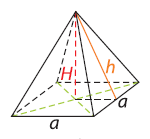 Нaпиши општу формулу за запремину и површину Израчунај површину пирамиде Израчунај запремину пирамидеРешење:Задатак 2Дата је линеарна функција: 1)  Попуни табелу:2) Без цртања графика одреди да  ли је функција растућа или опадајућа? Одреди нулу функције. (додатно питање: одреди тачке пресека дате функције са координатним осама)3) Одреди линеарну функцију такву да њен график одсеца исти одсечак на  Oy оси као и дата функција, и паралелан је графику функције: 8x-4y-10=0Решење:Задатак 3Дијаграм показује успех ученика на писменом задаткуНа основу дијаграма табеларно прикажи податке. Кaко се назива ова врста   дијаграма?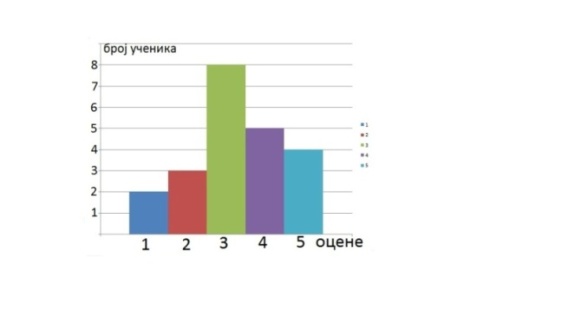 Одреди медијану . (Додатно питање: одреди модус оцена)Одреди просечну оцену. Решење:Завршни део часа.............................................................................................................................................10` Обнављање циља часа и кроз задавање домаћег задатка.Домаћи задатак :Збирка за завршни испит,  задаци : 50.,112.,158.,185.,216., 261.,287., 324. Уколико су ученици успешно савладали  све планирано може се одржати и завршно понављање кроз игру „Ланац знања“.Игра „Ланац знања“:ученици добијају листиће који имају са једне стране написано питање , а са друге одговор, али питање и одговор нису повезани. Игра почиње тако што наставник, прочита прво питање, ученици на својим листићима провере одговоре, ко има одговор јавља се, прочита га наглас, остали ученици се слажу или не..уколико је одговор исправан ученик окреће листић и чита питање...остали провере своје одговоре... Препорука сајта  Моја школа Јелена Божић:  http://jelenaskola.weebly.com . Изглед табле:IIIПитања и одговори са наставних листића за завршно понављање-игра „ланац знања“.Изглед наставног листића:Школа:Школа:Наставни предмет:Наставни предмет:Разред:Разред:Датум реализације:Наставник:Наставник:ОШ “Коста Трифковић“,  Нови СадОШ “Коста Трифковић“,  Нови СадМатематикаМатематикаОсмиОсми2.4.2012.Јелена БожићЈелена БожићНаставна тема:Пирамида. Линеарна функција. СтатистикаПирамида. Линеарна функција. СтатистикаПирамида. Линеарна функција. СтатистикаПирамида. Линеарна функција. СтатистикаПирамида. Линеарна функција. СтатистикаПирамида. Линеарна функција. СтатистикаПирамида. Линеарна функција. СтатистикаПирамида. Линеарна функција. СтатистикаНаставна јединица:Пирамида, линеарна функција, статистикаПирамида, линеарна функција, статистикаПирамида, линеарна функција, статистикаПирамида, линеарна функција, статистикаПирамида, линеарна функција, статистикаПирамида, линеарна функција, статистикаПирамида, линеарна функција, статистикаПирамида, линеарна функција, статистикаТип часа:Тематско понављањеТематско понављањеТематско понављањеТематско понављањеТематско понављањеТематско понављањеТематско понављањеТематско понављањеЦиљ часа:Понављање знања из области  пирамиде, линеарне функције и статистикеПонављање знања из области  пирамиде, линеарне функције и статистикеПонављање знања из области  пирамиде, линеарне функције и статистикеПонављање знања из области  пирамиде, линеарне функције и статистикеПонављање знања из области  пирамиде, линеарне функције и статистикеПонављање знања из области  пирамиде, линеарне функције и статистикеПонављање знања из области  пирамиде, линеарне функције и статистикеПонављање знања из области  пирамиде, линеарне функције и статистикеОбразовни задаци:Ученици треба да:утврде опште формуле за израчунавање површине и запремине пирамиде и њихову примену; скицирање слика пирамиде и да на моделима пирамида уочавају елементе; уочавају правоугле троуглове у пирамиди и да примењују Питагорину теоремуна њих; формуле за израчунавање површина четвороуглова и троуглова.Утврде  појмове експлицитни и инплицитни облик линеарне функције, коефицијент правца, слободан члан, апсциса , ордината, нула функције, растућа функција, опадајућа функција; одређивање нуле функције; о графику линеарне функције и лин. ф-ји, уопште.утврде појам средње (просечне) вредности, медијане и модуса неког узорка и увежбају њихово израчунавање ; издвоји из текста одговарајуће податке и да их представе табеларно, графички или у облику дијаграма и обрнутоУченици треба да:утврде опште формуле за израчунавање површине и запремине пирамиде и њихову примену; скицирање слика пирамиде и да на моделима пирамида уочавају елементе; уочавају правоугле троуглове у пирамиди и да примењују Питагорину теоремуна њих; формуле за израчунавање површина четвороуглова и троуглова.Утврде  појмове експлицитни и инплицитни облик линеарне функције, коефицијент правца, слободан члан, апсциса , ордината, нула функције, растућа функција, опадајућа функција; одређивање нуле функције; о графику линеарне функције и лин. ф-ји, уопште.утврде појам средње (просечне) вредности, медијане и модуса неког узорка и увежбају њихово израчунавање ; издвоји из текста одговарајуће податке и да их представе табеларно, графички или у облику дијаграма и обрнутоУченици треба да:утврде опште формуле за израчунавање површине и запремине пирамиде и њихову примену; скицирање слика пирамиде и да на моделима пирамида уочавају елементе; уочавају правоугле троуглове у пирамиди и да примењују Питагорину теоремуна њих; формуле за израчунавање површина четвороуглова и троуглова.Утврде  појмове експлицитни и инплицитни облик линеарне функције, коефицијент правца, слободан члан, апсциса , ордината, нула функције, растућа функција, опадајућа функција; одређивање нуле функције; о графику линеарне функције и лин. ф-ји, уопште.утврде појам средње (просечне) вредности, медијане и модуса неког узорка и увежбају њихово израчунавање ; издвоји из текста одговарајуће податке и да их представе табеларно, графички или у облику дијаграма и обрнутоУченици треба да:утврде опште формуле за израчунавање површине и запремине пирамиде и њихову примену; скицирање слика пирамиде и да на моделима пирамида уочавају елементе; уочавају правоугле троуглове у пирамиди и да примењују Питагорину теоремуна њих; формуле за израчунавање површина четвороуглова и троуглова.Утврде  појмове експлицитни и инплицитни облик линеарне функције, коефицијент правца, слободан члан, апсциса , ордината, нула функције, растућа функција, опадајућа функција; одређивање нуле функције; о графику линеарне функције и лин. ф-ји, уопште.утврде појам средње (просечне) вредности, медијане и модуса неког узорка и увежбају њихово израчунавање ; издвоји из текста одговарајуће податке и да их представе табеларно, графички или у облику дијаграма и обрнутоУченици треба да:утврде опште формуле за израчунавање површине и запремине пирамиде и њихову примену; скицирање слика пирамиде и да на моделима пирамида уочавају елементе; уочавају правоугле троуглове у пирамиди и да примењују Питагорину теоремуна њих; формуле за израчунавање површина четвороуглова и троуглова.Утврде  појмове експлицитни и инплицитни облик линеарне функције, коефицијент правца, слободан члан, апсциса , ордината, нула функције, растућа функција, опадајућа функција; одређивање нуле функције; о графику линеарне функције и лин. ф-ји, уопште.утврде појам средње (просечне) вредности, медијане и модуса неког узорка и увежбају њихово израчунавање ; издвоји из текста одговарајуће податке и да их представе табеларно, графички или у облику дијаграма и обрнутоУченици треба да:утврде опште формуле за израчунавање површине и запремине пирамиде и њихову примену; скицирање слика пирамиде и да на моделима пирамида уочавају елементе; уочавају правоугле троуглове у пирамиди и да примењују Питагорину теоремуна њих; формуле за израчунавање површина четвороуглова и троуглова.Утврде  појмове експлицитни и инплицитни облик линеарне функције, коефицијент правца, слободан члан, апсциса , ордината, нула функције, растућа функција, опадајућа функција; одређивање нуле функције; о графику линеарне функције и лин. ф-ји, уопште.утврде појам средње (просечне) вредности, медијане и модуса неког узорка и увежбају њихово израчунавање ; издвоји из текста одговарајуће податке и да их представе табеларно, графички или у облику дијаграма и обрнутоУченици треба да:утврде опште формуле за израчунавање површине и запремине пирамиде и њихову примену; скицирање слика пирамиде и да на моделима пирамида уочавају елементе; уочавају правоугле троуглове у пирамиди и да примењују Питагорину теоремуна њих; формуле за израчунавање површина четвороуглова и троуглова.Утврде  појмове експлицитни и инплицитни облик линеарне функције, коефицијент правца, слободан члан, апсциса , ордината, нула функције, растућа функција, опадајућа функција; одређивање нуле функције; о графику линеарне функције и лин. ф-ји, уопште.утврде појам средње (просечне) вредности, медијане и модуса неког узорка и увежбају њихово израчунавање ; издвоји из текста одговарајуће податке и да их представе табеларно, графички или у облику дијаграма и обрнутоУченици треба да:утврде опште формуле за израчунавање површине и запремине пирамиде и њихову примену; скицирање слика пирамиде и да на моделима пирамида уочавају елементе; уочавају правоугле троуглове у пирамиди и да примењују Питагорину теоремуна њих; формуле за израчунавање површина четвороуглова и троуглова.Утврде  појмове експлицитни и инплицитни облик линеарне функције, коефицијент правца, слободан члан, апсциса , ордината, нула функције, растућа функција, опадајућа функција; одређивање нуле функције; о графику линеарне функције и лин. ф-ји, уопште.утврде појам средње (просечне) вредности, медијане и модуса неког узорка и увежбају њихово израчунавање ; издвоји из текста одговарајуће податке и да их представе табеларно, графички или у облику дијаграма и обрнутоФункционални                         задаци:Ученици треба да:  стичу навику да замишљају објекте и њихове односе у простору и оспособљавају се за просторно посматрање;усаврше вештину брзог и тачног израчунавања;стичу способност изражавања математичким језиком, јасно и прецизно, у писменом и усменом облику;развијају логичко, аналитичко и процедурално (алгоритамско) мишљење. аналогијом, генерализацијом, индуктивним и дедуктивним начином закључивања развијају математичко мишљење; развијају способност уочавања функционалних зависности међу величинама, као и табеларног приказивања тих зависности;Ученици треба да:  стичу навику да замишљају објекте и њихове односе у простору и оспособљавају се за просторно посматрање;усаврше вештину брзог и тачног израчунавања;стичу способност изражавања математичким језиком, јасно и прецизно, у писменом и усменом облику;развијају логичко, аналитичко и процедурално (алгоритамско) мишљење. аналогијом, генерализацијом, индуктивним и дедуктивним начином закључивања развијају математичко мишљење; развијају способност уочавања функционалних зависности међу величинама, као и табеларног приказивања тих зависности;Ученици треба да:  стичу навику да замишљају објекте и њихове односе у простору и оспособљавају се за просторно посматрање;усаврше вештину брзог и тачног израчунавања;стичу способност изражавања математичким језиком, јасно и прецизно, у писменом и усменом облику;развијају логичко, аналитичко и процедурално (алгоритамско) мишљење. аналогијом, генерализацијом, индуктивним и дедуктивним начином закључивања развијају математичко мишљење; развијају способност уочавања функционалних зависности међу величинама, као и табеларног приказивања тих зависности;Ученици треба да:  стичу навику да замишљају објекте и њихове односе у простору и оспособљавају се за просторно посматрање;усаврше вештину брзог и тачног израчунавања;стичу способност изражавања математичким језиком, јасно и прецизно, у писменом и усменом облику;развијају логичко, аналитичко и процедурално (алгоритамско) мишљење. аналогијом, генерализацијом, индуктивним и дедуктивним начином закључивања развијају математичко мишљење; развијају способност уочавања функционалних зависности међу величинама, као и табеларног приказивања тих зависности;Ученици треба да:  стичу навику да замишљају објекте и њихове односе у простору и оспособљавају се за просторно посматрање;усаврше вештину брзог и тачног израчунавања;стичу способност изражавања математичким језиком, јасно и прецизно, у писменом и усменом облику;развијају логичко, аналитичко и процедурално (алгоритамско) мишљење. аналогијом, генерализацијом, индуктивним и дедуктивним начином закључивања развијају математичко мишљење; развијају способност уочавања функционалних зависности међу величинама, као и табеларног приказивања тих зависности;Ученици треба да:  стичу навику да замишљају објекте и њихове односе у простору и оспособљавају се за просторно посматрање;усаврше вештину брзог и тачног израчунавања;стичу способност изражавања математичким језиком, јасно и прецизно, у писменом и усменом облику;развијају логичко, аналитичко и процедурално (алгоритамско) мишљење. аналогијом, генерализацијом, индуктивним и дедуктивним начином закључивања развијају математичко мишљење; развијају способност уочавања функционалних зависности међу величинама, као и табеларног приказивања тих зависности;Ученици треба да:  стичу навику да замишљају објекте и њихове односе у простору и оспособљавају се за просторно посматрање;усаврше вештину брзог и тачног израчунавања;стичу способност изражавања математичким језиком, јасно и прецизно, у писменом и усменом облику;развијају логичко, аналитичко и процедурално (алгоритамско) мишљење. аналогијом, генерализацијом, индуктивним и дедуктивним начином закључивања развијају математичко мишљење; развијају способност уочавања функционалних зависности међу величинама, као и табеларног приказивања тих зависности;Ученици треба да:  стичу навику да замишљају објекте и њихове односе у простору и оспособљавају се за просторно посматрање;усаврше вештину брзог и тачног израчунавања;стичу способност изражавања математичким језиком, јасно и прецизно, у писменом и усменом облику;развијају логичко, аналитичко и процедурално (алгоритамско) мишљење. аналогијом, генерализацијом, индуктивним и дедуктивним начином закључивања развијају математичко мишљење; развијају способност уочавања функционалних зависности међу величинама, као и табеларног приказивања тих зависности;Васпитни задаци:Ученици треба да развијају:  концентрацију;способност за упоран и предан рад; поступност и систематичност у раду; тачност, прецизност и уредност у раду; позитиван однос према математици и уважавање математике као подручја људске делатности; самопоуздање и поверење у властите математичке способности; навику самоконтроле и критичког мишљења.Ученици треба да развијају:  концентрацију;способност за упоран и предан рад; поступност и систематичност у раду; тачност, прецизност и уредност у раду; позитиван однос према математици и уважавање математике као подручја људске делатности; самопоуздање и поверење у властите математичке способности; навику самоконтроле и критичког мишљења.Ученици треба да развијају:  концентрацију;способност за упоран и предан рад; поступност и систематичност у раду; тачност, прецизност и уредност у раду; позитиван однос према математици и уважавање математике као подручја људске делатности; самопоуздање и поверење у властите математичке способности; навику самоконтроле и критичког мишљења.Ученици треба да развијају:  концентрацију;способност за упоран и предан рад; поступност и систематичност у раду; тачност, прецизност и уредност у раду; позитиван однос према математици и уважавање математике као подручја људске делатности; самопоуздање и поверење у властите математичке способности; навику самоконтроле и критичког мишљења.Ученици треба да развијају:  концентрацију;способност за упоран и предан рад; поступност и систематичност у раду; тачност, прецизност и уредност у раду; позитиван однос према математици и уважавање математике као подручја људске делатности; самопоуздање и поверење у властите математичке способности; навику самоконтроле и критичког мишљења.Ученици треба да развијају:  концентрацију;способност за упоран и предан рад; поступност и систематичност у раду; тачност, прецизност и уредност у раду; позитиван однос према математици и уважавање математике као подручја људске делатности; самопоуздање и поверење у властите математичке способности; навику самоконтроле и критичког мишљења.Ученици треба да развијају:  концентрацију;способност за упоран и предан рад; поступност и систематичност у раду; тачност, прецизност и уредност у раду; позитиван однос према математици и уважавање математике као подручја људске делатности; самопоуздање и поверење у властите математичке способности; навику самоконтроле и критичког мишљења.Ученици треба да развијају:  концентрацију;способност за упоран и предан рад; поступност и систематичност у раду; тачност, прецизност и уредност у раду; позитиван однос према математици и уважавање математике као подручја људске делатности; самопоуздање и поверење у властите математичке способности; навику самоконтроле и критичког мишљења.Облици рада:Фронтални, индивидуални, рад у паруФронтални, индивидуални, рад у паруФронтални, индивидуални, рад у паруФронтални, индивидуални, рад у паруФронтални, индивидуални, рад у паруФронтални, индивидуални, рад у паруФронтални, индивидуални, рад у паруФронтални, индивидуални, рад у паруНаставне методе:Самостални рад, дијалошка, илустративнаСамостални рад, дијалошка, илустративнаСамостални рад, дијалошка, илустративнаСамостални рад, дијалошка, илустративнаСамостални рад, дијалошка, илустративнаСамостални рад, дијалошка, илустративнаСамостални рад, дијалошка, илустративнаСамостални рад, дијалошка, илустративнаНаставна средства:Уџбеник, збирка , фломастери у боји, табла,  модели пирамиде, наставни листићиУџбеник, збирка , фломастери у боји, табла,  модели пирамиде, наставни листићиУџбеник, збирка , фломастери у боји, табла,  модели пирамиде, наставни листићиУџбеник, збирка , фломастери у боји, табла,  модели пирамиде, наставни листићиУџбеник, збирка , фломастери у боји, табла,  модели пирамиде, наставни листићиУџбеник, збирка , фломастери у боји, табла,  модели пирамиде, наставни листићиУџбеник, збирка , фломастери у боји, табла,  модели пирамиде, наставни листићиУџбеник, збирка , фломастери у боји, табла,  модели пирамиде, наставни листићиМесто извођења:Кабинет за математикуКабинет за математикуКабинет за математикуКабинет за математикуКабинет за математикуКабинет за математикуКабинет за математикуКабинет за математикуОбразовни стандарди:Основни нивоУченик/ца:Основни нивоУченик/ца:Средњи нивоУченик/ца:Средњи нивоУченик/ца:Напредни нивоУченик/ца:Напредни нивоУченик/ца:Напредни нивоУченик/ца:Образовни стандарди:Влада појмом пирамидеВлада појмом пирамидеВлада појмом пирамиде; рачуна њену површину и запремину када су неопходни елементи непосредно дати у задаткуВлада појмом пирамиде; рачуна њену површину и запремину када су неопходни елементи непосредно дати у задаткуИзрачуна површину и запремину пирамиде, укључујући случајеве када неопходни елементи нису непосредно датиИзрачуна површину и запремину пирамиде, укључујући случајеве када неопходни елементи нису непосредно датиИзрачуна површину и запремину пирамиде, укључујући случајеве када неопходни елементи нису непосредно датиMA.1.4.1. MA.2.3.4. MA.3.3.4.Образовни стандарди:Одреди вредност функције дате таблицом или формуломОдреди вредност функције дате таблицом или формуломУочи зависност међу променљивим, за функцију  y = кx +n и графички интерпретира њена својства; Уочи зависност међу променљивим, за функцију  y = кx +n и графички интерпретира њена својства; Зна линеарну функцију и графички интерпретира њена својства, зна да одреди линеарну функцију на основу задатих својстава. Зна линеарну функцију и графички интерпретира њена својства, зна да одреди линеарну функцију на основу задатих својстава. Зна линеарну функцију и графички интерпретира њена својства, зна да одреди линеарну функцију на основу задатих својстава. MA.1.2.4. MA.2.2.4.MA.3.2.4.Образовни стандарди:Прочита и разуме податак са графикона, дијаграма или из табелеПрочита и разуме податак са графикона, дијаграма или из табелеЧита једноставне дијаграме и табеле и на основу њих обради податке по једном критеријумуЧита једноставне дијаграме и табеле и на основу њих обради податке по једном критеријумуТумачи дијаграме и табеле.Прикупи и обради податке и сам састави дијаграм или табелу; црта график . Зна да одреди средњу вредност, медијану, модус података. Да пореди добијене податке.Тумачи дијаграме и табеле.Прикупи и обради податке и сам састави дијаграм или табелу; црта график . Зна да одреди средњу вредност, медијану, модус података. Да пореди добијене податке.Тумачи дијаграме и табеле.Прикупи и обради податке и сам састави дијаграм или табелу; црта график . Зна да одреди средњу вредност, медијану, модус података. Да пореди добијене податке.MA.1.5.2. MA.2.5.2. MA.3.5.2.Литература и додатни материјал за наставнике:Икодиновић Н., Димитријевић С., Математика 8, уџбеник за осми разред основне школе, Издавачка кућа Klett, Београд, 2011.Поповић Б., Милојевић С., Вуловић Н., Математика 8, збирка задатака са решењима за осми разред основне школе, Издавачка кућа Klett, Београд, Икодиновић Н., Димитријевић С., Поповић Б., Приручник за наставнике математике у осмом разреду основне школе, Издавачка кућа Klett, Београд, 2011.Збирка задатака из математике за завршни испит у основном образовању и васпитању за школску 2011/2012. годинуИкодиновић Н., Димитријевић С., Математика 8, уџбеник за осми разред основне школе, Издавачка кућа Klett, Београд, 2011.Поповић Б., Милојевић С., Вуловић Н., Математика 8, збирка задатака са решењима за осми разред основне школе, Издавачка кућа Klett, Београд, Икодиновић Н., Димитријевић С., Поповић Б., Приручник за наставнике математике у осмом разреду основне школе, Издавачка кућа Klett, Београд, 2011.Збирка задатака из математике за завршни испит у основном образовању и васпитању за школску 2011/2012. годинуИкодиновић Н., Димитријевић С., Математика 8, уџбеник за осми разред основне школе, Издавачка кућа Klett, Београд, 2011.Поповић Б., Милојевић С., Вуловић Н., Математика 8, збирка задатака са решењима за осми разред основне школе, Издавачка кућа Klett, Београд, Икодиновић Н., Димитријевић С., Поповић Б., Приручник за наставнике математике у осмом разреду основне школе, Издавачка кућа Klett, Београд, 2011.Збирка задатака из математике за завршни испит у основном образовању и васпитању за школску 2011/2012. годинуИкодиновић Н., Димитријевић С., Математика 8, уџбеник за осми разред основне школе, Издавачка кућа Klett, Београд, 2011.Поповић Б., Милојевић С., Вуловић Н., Математика 8, збирка задатака са решењима за осми разред основне школе, Издавачка кућа Klett, Београд, Икодиновић Н., Димитријевић С., Поповић Б., Приручник за наставнике математике у осмом разреду основне школе, Издавачка кућа Klett, Београд, 2011.Збирка задатака из математике за завршни испит у основном образовању и васпитању за школску 2011/2012. годинуИкодиновић Н., Димитријевић С., Математика 8, уџбеник за осми разред основне школе, Издавачка кућа Klett, Београд, 2011.Поповић Б., Милојевић С., Вуловић Н., Математика 8, збирка задатака са решењима за осми разред основне школе, Издавачка кућа Klett, Београд, Икодиновић Н., Димитријевић С., Поповић Б., Приручник за наставнике математике у осмом разреду основне школе, Издавачка кућа Klett, Београд, 2011.Збирка задатака из математике за завршни испит у основном образовању и васпитању за школску 2011/2012. годинуИкодиновић Н., Димитријевић С., Математика 8, уџбеник за осми разред основне школе, Издавачка кућа Klett, Београд, 2011.Поповић Б., Милојевић С., Вуловић Н., Математика 8, збирка задатака са решењима за осми разред основне школе, Издавачка кућа Klett, Београд, Икодиновић Н., Димитријевић С., Поповић Б., Приручник за наставнике математике у осмом разреду основне школе, Издавачка кућа Klett, Београд, 2011.Збирка задатака из математике за завршни испит у основном образовању и васпитању за школску 2011/2012. годинуИкодиновић Н., Димитријевић С., Математика 8, уџбеник за осми разред основне школе, Издавачка кућа Klett, Београд, 2011.Поповић Б., Милојевић С., Вуловић Н., Математика 8, збирка задатака са решењима за осми разред основне школе, Издавачка кућа Klett, Београд, Икодиновић Н., Димитријевић С., Поповић Б., Приручник за наставнике математике у осмом разреду основне школе, Издавачка кућа Klett, Београд, 2011.Збирка задатака из математике за завршни испит у основном образовању и васпитању за школску 2011/2012. годинуИкодиновић Н., Димитријевић С., Математика 8, уџбеник за осми разред основне школе, Издавачка кућа Klett, Београд, 2011.Поповић Б., Милојевић С., Вуловић Н., Математика 8, збирка задатака са решењима за осми разред основне школе, Издавачка кућа Klett, Београд, Икодиновић Н., Димитријевић С., Поповић Б., Приручник за наставнике математике у осмом разреду основне школе, Издавачка кућа Klett, Београд, 2011.Збирка задатака из математике за завршни испит у основном образовању и васпитању за школску 2011/2012. годину1)P = B + M V=a=6cmh=5cm2)B =B = B = 36M = M =  M = 60P = B + MP =  36 + 60P =   963)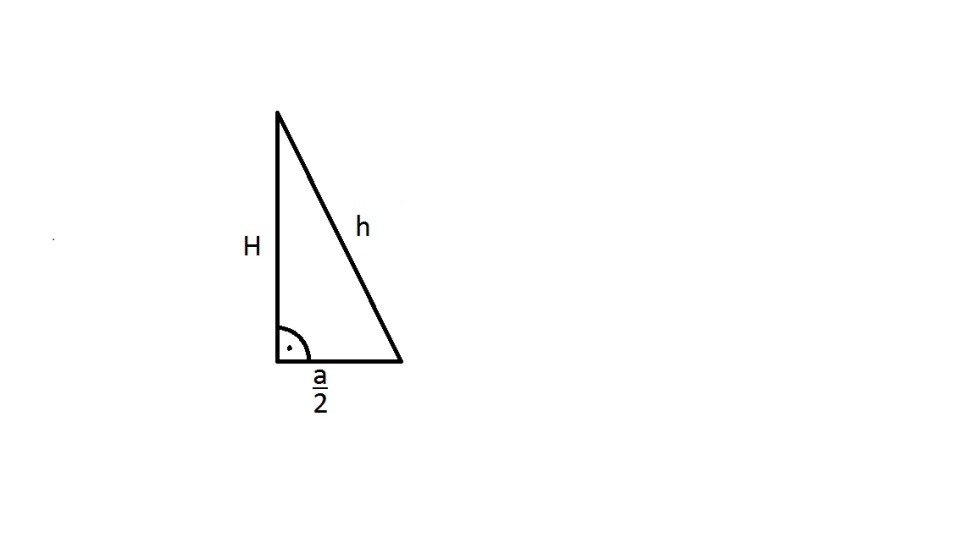 V=V=V=V=48x10y01)1)2)Коефицијент правца је негативан па функција опада тј. , k <0 Нула функције  je вредност за коју је ордината једнака нули , тј. y=0Видимо из табеле (већ смо израчунали), 3) y=kx+n  на основу првог услова закључујемо да обе функције имају исти слободан члан, тј. n, па је n=2Из другог услова закључујемо да обе функције имају исти коефицијент правца,  али друга функција је задата у имплицитном облику, потребно је да га пребацимо у експлицитни и одредимо        Дакле , тражена функција је: y 02)Коефицијент правца је негативан па функција опада тј. , k <0 Нула функције  je вредност за коју је ордината једнака нули , тј. y=0Видимо из табеле (већ смо израчунали), 3) y=kx+n  на основу првог услова закључујемо да обе функције имају исти слободан члан, тј. n, па је n=2Из другог услова закључујемо да обе функције имају исти коефицијент правца,  али друга функција је задата у имплицитном облику, потребно је да га пребацимо у експлицитни и одредимо        Дакле , тражена функција је:1)Ово је субични дијаграм, или хистограм2)Медијана:1,1,2,2,2,3,3,3,3,3,3,3,3,4,4,4,4,4,5,5,5,53)Укупан број ученика је:2+3+8+5+4=22па је средња вр.Пирамида, линеарна функција, статистика   Тематско понављањеПирамида, линеарна функција, статистика   Тематско понављање2.4.2012.Задатак 1Задатак 1Задатак 1Задатак 11)P = B + M V=a=6cmh=5cm2)B =B = B = 36M = M =  M = 60P = B + MP =  36 + 60P =   963)V=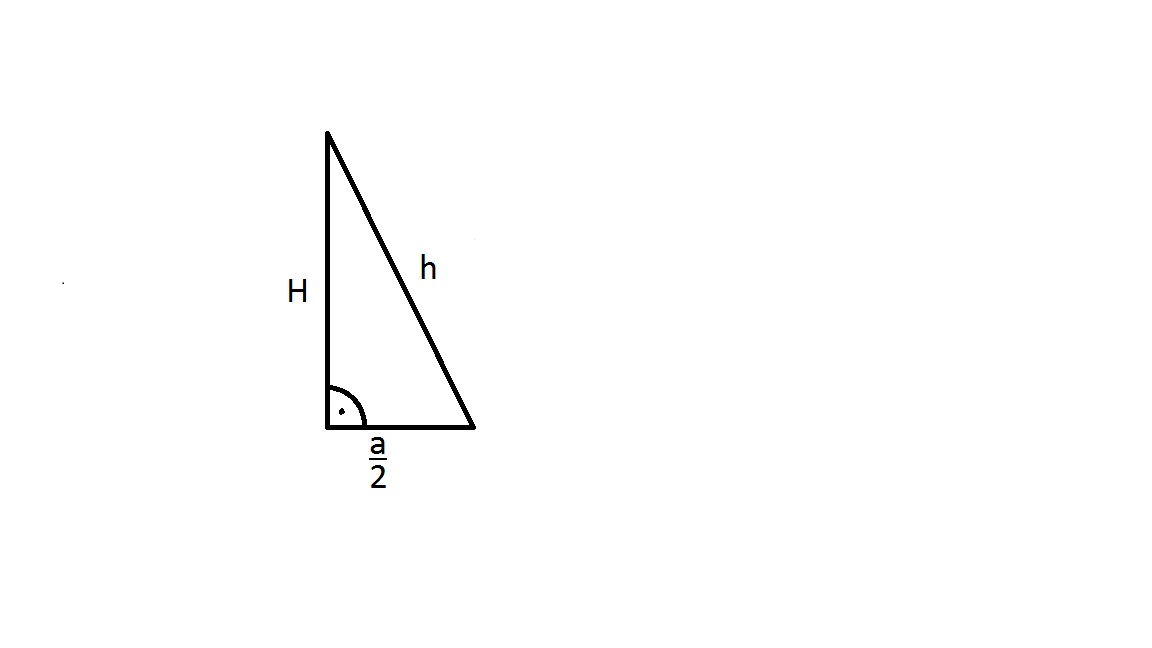 V=V=V=V=48Пирамида, линеарна функција, статистика   Тематско понављањеПирамида, линеарна функција, статистика   Тематско понављањеПирамида, линеарна функција, статистика   Тематско понављање2.4.2012.Задатак 2Задатак 2Задатак 3Задатак 31) y 02) функција опада , k <0 Нула функције:3)  y=kx+n Из 1. услова следи да је n=2Из 2. услова имамо да је 1)Ово је субични дијаграм, или хистограм2)Медијана:1,1,2,2,2,3,3,3,3,3,3,3,3,4,4,4,4,4,5,5,5,53)Укупан број ученика је:2+3+8+5+4=22Па је средња вр.1)Ово је субични дијаграм, или хистограм2)Медијана:1,1,2,2,2,3,3,3,3,3,3,3,3,4,4,4,4,4,5,5,5,53)Укупан број ученика је:2+3+8+5+4=22Па је средња вр.ПитањаодговориОпшта формула за површину пирамиде јеP= B+MОпшта формула за запремину пирамиде јеV= Површина једнакостраничног троугла јеПовршина правилног шестоугла јеКако гласи питагорине теоремаКвадрат над хипотенузом правоуглог троугла једнак је збиру квадрата над катетама.  Наведи инплицитни облик линеарне функције Наведи експлицитни облик линеарне функцијеАко је f(x) = kx +n линеарна функција, како се назива k?Коефицијент правцаАко је f(x) = kx +n линеарна функција, како се назива n?Слободан члан или одсечак на Оy осиШта је график линеарне функције?праваАко две линеарне функције имају исти коефицијент правца , какви су графици ових функција?Графици су паралелне правеШта су апсциса и ордината? x и yШта су хистограм ,метод кружник исечака и полигон расподеле ?Методи графичког приказивања статистичких податакаШта је средња вредност? Збир свих података подељен њиховим укупним бројемШта je модус датих података?Податак који има највећу учесталост, тј. највећи број понављањаОсновни нивоСредњи нивоНапредни нивоПирамидазадатак1На слици је прикaзана правилна четворострана пирамида. Ако је oсновна ивица 6cm, a aпотема 5cm1)Нaпиши општу формулу за запремину и површину 2)Израчунај површину пирамиде3)Израчунај запремину пирамидеЛинеарна функцијаЗадатак 2Дата је линеарна функција: 1)Попуни табелу:2)Без цртања графика одреди да  ли је функција растућа или опадајућа? Одреди нулу функције.3)Одреди линеарну функцију такву да њен график одсеца исти одсечак на  Oy оси као и дата функција, и паралелан је графику функције:СтатистикаЗадатак 3Дијаграм показује успех ученика на писменом задатку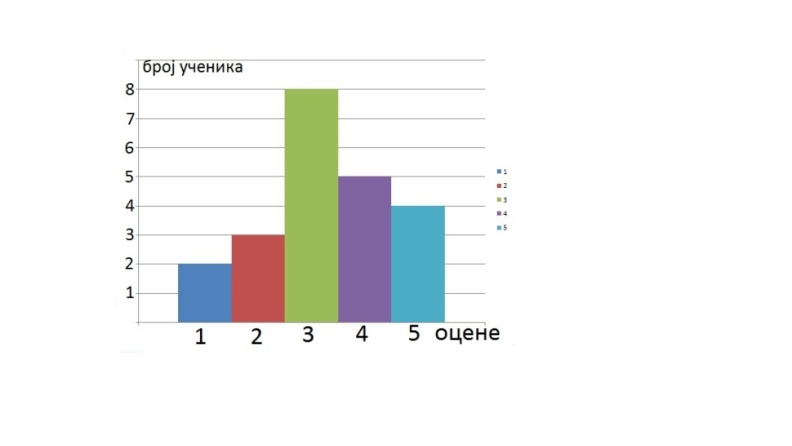 1)На основу дијаграма табеларно прикажи податке. Како се назива ова врста дијаграма?2)Одреди медијану оцена.3)Одреди просечну оцену.Добијени податак упореди са медијаном.